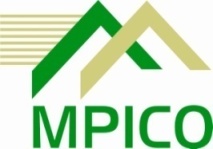 Reg. No. 1495PROXY FORMI/WE …………………………………………………………………….………………………. (name/s in block letters)of …………………………………….…………………………………….…………………………………...…(address)being the member/members of the above-named company and entitled to vote do hereby appoint:………………………………………………of ……………………………………….…………or failing him/her....……………………………………….……of ………………….…………………….………. or failing him/herthe Chairperson of the meeting as my/our proxy to attend, speak and vote for me/us and on my/our behalf at the Fiftieth Annual General Meeting of the company to be held physically at Sunbird Capital Hotel in Lilongwe on Friday, 30th June 2023 at 10.00 am and at any adjourned meeting thereof as follows:Signed at ………………………………………on this ………....……day of ………...…………...….2023Signature …………………………………………………………………Assisted by me (where applicable) (see note 3): …………………………………………………………………………………………………………………………………Full name/s of signatory/ies if signing in a representative capacity (see note 4): …………………..………………………………………………………………………………….………………………….________________________________________________________________________________________NOTEA proxy need not be a member of the company.Agenda ItemMark with √ where applicableMark with √ where applicableMark with √ where applicableOrdinary BusinessIn favourAgainstAbstain1.Approval of Minutes of the 49th AGM.2.Adoption of 2022 Directors’ and Auditors’ Report and Financial Statements of the Company for the Year Ended 31st December 20223.Declaration of a Final Dividend of MK505.6 million.4.To re-appoint Deloitte – Certified Accountants as Auditors for the ensuing year and to authorize the directors to determine the Auditors’ remuneration for the period.5.1To note the resignation of Director Mark Mikwamba5.2To note the resignation of Director Damien Kafoteka5.3To note the resignation of Director Veronica Masikini5.4To note the resignation of Director Jim Nsomba6.1To re – elect Edith Jiya as a Director of the Company6.2To re-elect Felix Mangani as a Director of the Company7.1To confirm the appointment of Mr. Edmund Hami7.2To confirm the appointment of Mr. Benard Ndau7.3To confirm the appointment of Mrs. Vera Zulu7.4To confirm the appointment of Mrs. Martha Mkandawire8(i)To approve the increase in the director’s fees of MK7,835,549 per annum for the Chairperson and MK7,698,793 per annum for the Non-Executive Directors8(ii)To approve the increase in the sitting allowances of MK231,875 per sitting for the Chairperson and MK177,701 per sitting for the Non-Executive DirectorsSpecial BusinessIn favourAgainstAbstain9.1That new Articles of Association of the company be adopted in compliancewith section 35 of the Companies Act, 2013.9.2That clause 20.1 of the Articles of Association be amended by increasing theminimum and maximum number of Directors from 3 to 6 and from 7 to 10respectively.9.3That clause 20.8 of the Articles of Association be amended by replacing theterm “Managing Director” with “Management Company”, as defined underclause 1.2.15.9.4That a new clause 17.2 be inserted as follows:No Right to Attend MeetingsA Transmittee shall not have a right to attend or vote at a general meeting,or agree to a proposed written resolution, in respect of shares to which he isentitled, by reason of the holder’s death or bankruptcy or otherwise, unlesshe becomes the holder of those shares.9.5That a new clause 18.15 be inserted as follows:Shareholders’ Declaration of InterestA Shareholder who is in any way, whether directly or indirectly, interested inany transaction with the Company must declare the nature and extent of itsinterest to the other Shareholders of the Company before it is entitled tovote on a Shareholder resolution relating to the matter.9.6That the following clause be deleted:12. New Certificates If a share certificate be defaced, lost or destroyed, itmay be renewed on payment of a fee of one Kwacha (K1.00) (or on suchother reasonable fee as may be permitted by the Act and notified to and notobjected to by MSE) on such terms, as to evidence and indemnity and thepayment of out-of-pocket expenses of the Company of investigatingevidence as the directors may reasonably think fit.9.7That the following clause be deleted:32. Managing Director and Executive DirectorsThe Directors may from time to time appoint under contract ExecutiveDirectors including the Managing Director and such other ExecutiveDirectors, for a period not exceeding three years and may from time to timerenew such appointment for a period or periods not exceeding three yearson such terms as they may think fit, and, subject to the terms of anyagreement entered into in any particular case, may revoke such appointment.A Director so appointed shall during the period of such contract notbe subject to retirement by rotation nor be taken into account in determiningthe number of Directors required to retire.10Any other BusinessA member entitled to attend and vote at the meeting is entitled to appoint one or more proxies to attend, speak and vote in his/her stead.  A proxy need not be a member of the company.In order to be effective, proxy forms must reach the registered office of the company or the Transfer Secretaries, National Bank of Malawi, P O Box 945, Blantyre or at 7 Henderson Street, Blantyre OR deposited at the Company Secretary’s office not later than 48 hours before the time for holding the meeting.If this proxy form is returned without any indication as to how the proxy should vote, the proxy will be entitled to vote or abstain from voting as he/she thinks fit.If two of more proxies attend the meeting, then that person attending the meeting whose name appears first on the proxy form, and whose name is not deleted shall be regarded as the validly appointed proxy.A minor must be assisted by his or her guardian.